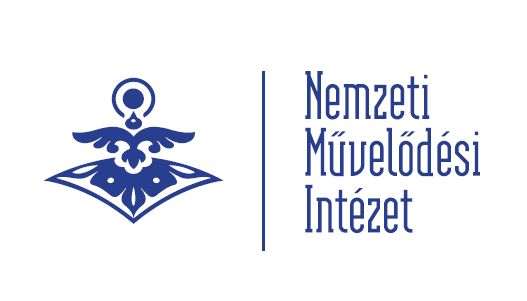 KÖZMŰVELŐDÉSI TUDOMÁNYOS ÖSZTÖNDÍJPROGRAM PÁLYÁZATI FELHÍVÁSA(Közművelődési ösztöndíj tudományos diákköri munkát végzők számára és Közművelődési ösztöndíj kutatócsoportok számára) PÁLYÁZAT CÉLJAIAz NMI Művelődési Intézet Nonprofit Közhasznú Kft. (továbbiakban: Nemzeti Művelődési Intézet) 19 megyei igazgatóságával megerősített országos szakmai hálózatán keresztül az egész Kárpát-medencére kiterjedő, szakmai fejlesztő munkát mint a muzeális intézményekről, a nyilvános könyvtári ellátásról és a közművelődésről szóló 1997. évi CXL. törvényben rögzített közfeladatot lát el. A szervezet hangsúlyt fektet a szakmai utánpótlás erősítésére, a szakterületi kutatásokra, továbbképzésekre, valamint a módszertani fejlesztésekre, a közművelődési feladatellátók részére nyújtott szakmai szolgáltatásokra és mindezek megjelenítésére, valamint kommunikációjára. A közfeladatok ellátását kiegészítve az országhatáron átnyúló kulturális kapcsolatok erősítése, a magyar kulturális értékek gyarapítása, valamint a közösségi szerepvállalás erősítése, a közösségépítő folyamatok módszertani támogatása érdekében kiemelt projektek megvalósításában is részt vesz. Tevékenységét nemzetépítő hitvallás szellemében a társadalmi jólét és a fenntartható fejlődés biztosítása, az egész életen át tartó tanulás elősegítése, az életminőség javítása, valamint a kulturális örökség helyi és országos védelme szolgálatába állítva végzi.A Nemzeti Művelődési Intézet küldetése, hogy a közösségeket képessé tegye saját értékeik felismerésére és az ebből adódó lehetőségek kiaknázására. Ennek támogatására képzések, tudásmegosztó alkalmak, képzésfejlesztés, valamint a szakterület felsőoktatási és tudományos területen dolgozók támogatása révén szeretné a megfelelő szakmai utánpótlást biztosítani. A pályázati program a közösségi művelődés tudományos utánpótlásának erősítését célozza azáltal, hogy támogatja olyan tehetséges hallgatók/szakemberek és mentoraik kutatómunkáját, akik a szakterületen kutatnak és végeznek Tudományos Diákköri, doktori vagy egyéb szakmai elvárásként felmerülő kutatótevékenységet. Célunk a kutatómunka támogatása, az ösztöndíjprogram révén a tudományos munkát végzők számának növelése, a szakterületre vonatkozó kutatások számának emelése, valamint a közösségi művelődés iránt érdeklődő kezdő és tapasztaltabb kutatók elköteleződése.Az ösztöndíjak több kategóriában, időtartamban és célcsoport számára szólnak, évente egyszeri pályázati időszakban kerülnek meghirdetésre. A program 2 évenként ismétlődő ciklusú, évente más alprogramokkal. Az első pályázati időszak 2019. szeptember 01. – 2020. augusztus 31. közötti, a második 2020. szeptember 01. – 2021. augusztus 31. közötti időszakra vonatkozik. A pályázat tartalmi megvalósítása és a folyósítás feltételei szerződésben rögzítettek. A szerződés a teljesítésre vonatkozóan számszerűsített feltételeket tartalmaz.2. PÁLYÁZATI ALPROGRAMOK1. Alprogram: Közművelődési ösztöndíj tudományos diákköri munkát végzők számáraCélA közművelődési szakmával ismerkedő, tehetséges alap- és mesterszakos hallgatók Országos Tudományos Diákköri Konferenciára készített pályamunkájának alapját jelentő kutatás támogatása.A pályázók köreKözösségszervezés BA, kulturális mediáció MA, közösségi művelődés tanára OMA szakos hallgatók és mentoraik.Kizáró okokNem részesülhet ösztöndíjban az a Pályázó, akiről hitelt érdemlően bebizonyosodik, hogy a pályázat benyújtásakor a támogatási döntés tartalmát érdemben befolyásoló, valótlan, hamis vagy megtévesztő adatot szolgáltatott, vagy ilyen nyilatkozatot tett. Szintén kizárható az, aki ugyanazon, vagy nem egyértelműen lehatárolható és elkülöníthető (kutatási és publikációs) tevékenységre más forrásból nyújtható ösztöndíj támogatásban részesül, illetve korábban már részesült. Nem kizáró ok, ha a hallgató más kutatási témában korábban vagy párhuzamosan egyéb támogatásban részesül(t), de a párhuzamos támogatásokat a pályázatban fel kell tüntetni.Kutatási témaA közművelődési intézmény- és szolgáltatási rendszer jellemzői (bármely intézménytípus, illetve bármely szolgáltatástípus vonatkozásában);A közművelődési szakemberek pályaképe;A közművelődés gazdaságot befolyásoló folyamatainak kutatása;A közművelődés szerepe és funkciója a magyarságtudat megőrzésében – határokon át;A közművelődési szakemberképzés és a szakterület felsőoktatási képzéseinek vizsgálata;Közművelődés és közösségépítés;A Nemzeti Művelődési Intézet országos programjainak hatásvizsgálata;A közművelődési jogszabályok hatályának változása és hatása a szakmai munkára;A helyi értéktárak, kulturális örökségek szerepe a közművelődésben és a közösségépítésben;A közművelődés emblematikus személyiségeinek és jelenkori hatásuknak kutatása.A kutatási téma elsődlegesen ezen fő témákon belüli szabadon választott résztéma lehet.A támogatásban részesíthetők száma:A Közművelődési ösztöndíj tudományos diákköri munkát végzők számára pályázati alprogram jelen Pályázati Felhívás keretében legfeljebb 10 fő Pályázót és Témavezetőjét részesíti támogatásban.Az igényelhető támogatás mértéke, a kutatómunka futamidejeAz ösztöndíj összege a hallgatóknak: nettó 35.000 Ft/hó (bruttó 50.000 Ft/hó megbízási díj), a Témavezetői megbízási összege: bruttó 20.000 Ft/hó. (Több Témavezető esetén csak egy Témavezető részesül díjazásban.)Támogatási időszak: 12 hónap.A pályázat kötelező mellékleteiKitöltött, aláírt és beszkennelt pályázati adatlap;A hallgatói jogviszony igazolása;Kutatási terv;A tevékenységek ütemterve (Gantt diagramban);Pályázói nyilatkozat;Témavezetői nyilatkozat.A kutatómunka elvárt eredményeiElvárt produktumok/eredmények az Ösztöndíjastól: OTDK pályamunka (OTDT vonatkozó előírásai alapján);a pályamunka egy részéből készített min. 1 db Kulturális Szemle tanulmány;a pályamunka egy részéből tudományos konferencián min. 1 db junior előadás (preferált konferenciák: Durkó Konferencia, HUCER – kizárólag nem a Közép-Magyarországi régióban megrendezésre kerülő konferencia fogadható el);a Durkó Szakkollégium munkájában aktív részvétel (kötelező időpontok: 2019. 09. 13. Székesfehérvár felkészítő nap, 2020. 08. 28. Szolnok záró beszámoló nap; választható időpontok – legalább egy alkalommal kötelező a részvétel: 2019. 11. 06-07. Lakitelek, 2020. április végén 2 nap Lakitelek (napjai egyeztetés alatt), 2020. június 25-26. Debrecen – Durkó Konferencia keretében) – a Szakkollégiumi alkalmakon utazási költséget és ebédet, valamint 2 napos program esetén 1 éjszaka szállást biztosítunk.Elvárt produktumok/eredmények a Témavezetőtől: mentorálási terv és igazolása; a Durkó Szakkollégium vagy a Közművelődési Szakmafejlesztési Szabadegyetem munkájában aktív részvétel (elvárt min. 1 alkalommal személyes megjelenés); PhD fokozatú mentor esetén a min. 1 db Kulturális Szemle tanulmány vagy más tudományos tanulmány lektorálása, amit a Pályázatot kiíró szerv részére eljuttat.Ajánlott produktum: közös tudományos publikáció.A pályázat benyújtásának módja, helye és a támogatási program ütemezéseA pályázat benyújtási határideje: 2019. július 12. 12.00. óraA pályázati anyag beküldendő az alábbi e-mail címre, elektronikus formában: kutatas@nmi.huA pályázati eredmények kihirdetése: 2019. augusztus 15.Szerződéskötés várható időpontja: 2019. augusztus 30.Az ösztöndíjas időszak időtartama (12 hónap): 2019. szeptember 01. – 2020. augusztus 31.Az ösztöndíj finanszírozásának módjaAz Ösztöndíjas az ösztöndíjas időszakban havi megbízási díjban részesül, annak felhasználásáról pénzügyi elszámolást nem kell benyújtania. A Nemzeti Művelődési Intézet az Ösztöndíjasokkal megbízási szerződést köt, amelyben rögzítik a folyósítás feltételeit és szabályait. A szerződés megkötését követően kezdődhet az ösztöndíjak folyósítása az Ösztöndíjasok részére. A szerződés megkötésének a feltétele, hogy az Ösztöndíjas adóazonosító jellel és magyarországi pénzintézetnél vezetett bankszámlával rendelkezzen. Az Ösztöndíjas munkáját támogató egy fő Témavezető is havi támogatásban részesül megbízási szerződés vagy egyéni vállalkozói szerződés keretében. A támogatás feltétele, hogy a Témavezető adóazonosító jellel vagy egyéni vállalkozói adószámmal és magyarországi pénzintézetnél vezetett bankszámlával rendelkezzen. A pályázat érvényességének formai ellenőrzése, hiánypótlásAmennyiben a pályázat formai ellenőrzése során megállapításra kerül, hogy a pályázat hiányos, és a hiányosságok olyan jellegűek, hogy azok hiánypótlás során pótolhatók és a pályázat hiánypótlással formailag megfelelővé tehető, úgy a Nemzeti Művelődési Intézet a Pályázót egy alkalommal a Pályázati adatlapon megadott e-mail címére megküldésre kerülő elektronikus értesítésben – a hibák, hiányosságok, valamint a hiánypótlás módjának egyidejű megjelölése mellett − hiánypótlásra szólítja fel, legfeljebb az értesítés megküldésétől számított 3 munkanapos hiánypótlási határidő megjelölésével.Amennyiben a Pályázó nem pótolta a hiányosságokat, vagy azoknak nem a hiánypótlási felhívásban meghatározott módon, vagy nem a hiánypótlási felhívásban megjelölt határidőre tett eleget, akkor a Nemzeti Művelődési Intézet megállapítja a pályázat érvénytelenségét és az érvénytelenség okának megjelölésével elektronikus úton értesítést küld a Pályázónak a pályázat érdemi vizsgálat nélküli elutasításáról.Az alábbi esetekben hiánypótlásnak nincs helye, a pályázat hiánypótlás nélkül érvénytelen és érdemi vizsgálat nélkül elutasításra került: a Pályázó nem a Pályázati Felhívásban meghatározott határidőn belül nyújtotta be a pályázatát;a Pályázó nem felel meg a jelen Pályázati Felhívásban meghatározott feltételeknek.Érvénytelen a pályázat, ha:a pályázat olvashatatlan, illetve ha hamis vagy megtévesztő adatot tartalmaz;a Pályázó hiánypótlás keretében sem pótolta a hiányosságokat vagy azoknak nem a hiánypótlási felhívásban meghatározott módon, vagy nem a hiánypótlási felhívásban megjelölt határidőre tett eleget;nem maga a jogosult nyújtotta be a pályázatot. A pályázat formai okokból történt elutasítása ellen jogorvoslatnak helye nincs.A pályázatok elbírálásának módja, szempontjaiA pályázat formai ellenőrzését a Nemzeti Művelődési Intézet Közművelődési Tudományos Ösztöndíjprogram pályázati koordinátora, a szakmai elbírálását a lektori vélemények figyelembe vételével a Nemzeti Művelődési Intézet Ösztöndíjbizottsága végzi.Az értékelés szempontjai: a téma tudományos fontossága, a téma újszerűsége, a kutatás közvetlen hasznosulása, a várható eredmények hasznosíthatósági területei, a kutatás publikációs/alkalmazási lehetőségei, a kutatási tervben megfogalmazott vállalások, a kutatási terv kidolgozottsága, a kutatás megvalósíthatósága, a kutatás tervezett teljesítésének ismertetése, a kutatási témához kapcsolódó egyéb ajánlások. Az értékelést két független lektor végzi, akiket a szakterület és a tudományos élet szereplői közül választunk ki.A Pályázók támogatói döntést követő kiértesítéseA Pályázókat a Nemzeti Művelődési Intézet elektronikus úton (a Pályázó által a Pályázati Adatlapon megadott e-mail címén) értesíti pályázatának elfogadásáról, elutasításáról. A döntés ellen jogorvoslatnak helye nincs.SzerződéskötésA támogatott Pályázók (Ösztöndíjas) megbízási díjban részesülnek, a Témavezetők megbízási vagy egyéni vállalkozói szerződéses jogviszonyt részesítenek. A szerződéseket a Nemzeti Művelődési Intézet köti meg a nyertes Pályázóval (Ösztöndíjas) és Témavezetőjével, amely alapján a díjazás folyósításra kerül. Érvényét veszti a Támogatói döntés, ha a tervezett ösztöndíjas időszak kezdetétől számított 30 napon belül az Ösztöndíjas mulasztásából, vagy neki felróható egyéb okból a szerződés nem kerül aláírásra.Az ösztöndíj lemondása, szüneteltetése, az ösztöndíjas jogviszony megszűnéseAz ösztöndíj lemondása: az Ösztöndíjas az elnyert díjazásról bármikor lemondhat az addig kiutalt ösztöndíj visszafizetési kötelezettségének terhe mellett. A visszafizetési kötelezettség alól csak rendkívüli (vis major) esetben mentesülhet az Ösztöndíjas. A lemondást a Nemzeti Művelődési Intézet Közművelődési Ösztöndíj Szakmai Bizottságához címzett, az indoklást is tartalmazó levélben kell kérelmezni. A Szakmai Bizottság dönt a kérelem megalapozottságáról és a visszafizetési kötelezettség mértékéről (teljes vagy részbeni). Az ösztöndíjas jogviszony megszűnésének napjával a témavezetői megbízási szerződés is megszakad. Az ösztöndíjas jogviszony megszűnése: amennyiben az Ösztöndíjas már nem felel meg a pályázati feltételeknek, a Közművelődési Ösztöndíj Szakmai Bizottság véleménye alapján a Nemzeti Művelődési Intézet jogosult az elnyert ösztöndíj visszavonására. Ebben az esetben az Ösztöndíjast az addig kiutalt ösztöndíj visszafizetési (teljes vagy részbeni) kötelezettsége terheli. A visszavonás alapjául szolgáló indokok lehetnek – többek között – az ösztöndíjban részesülő hallgató hallgatói jogviszonyának megszűnése vagy az ösztöndíjban részesülő hallgató által vállalt kutatómunka előrehaladásának dokumentálására készített teljesítésigazolások, szakmai beszámolók témavezetői ellenjegyzésének megtagadása vagy azoknak az Ösztöndíj Szakmai Bizottság által történő elutasítása. Az ösztöndíjas jogviszony megszűnésének napjával a témavezetői megbízási szerződés is megszakad.NyilvánosságAz Ösztöndíjas a megvalósult program, projekt tevékenységei során, kommunikációjában, kapcsolódó közleményeiben, kiadványaiban vállalja, hogy az alábbi köszönetnyilvánítást megjeleníti: „A publikáció/prezentáció elkészítését a Nemzeti Művelődési Intézet Tudományos ösztöndíjprogramjának „Közművelődési Ösztöndíj Tudományos Diákköri munkát végzők számára” alprogramja támogatta.”Az ösztöndíj nyomonkövetése és szakmai dokumentálásaAz ösztöndíj felhasználásáról az Ösztöndíjasnak pénzügyi elszámolást nem kell benyújtania. Ugyanakkor a vállalt kutatómunka ütemezett megvalósítása és a vállalt publikációs tevékenység előrehaladása folyamatosan ellenőrzésre kerül. A Témavezető az ösztöndíjprogram keretében rendszeres időközönként vizsgálja az ösztöndíj megállapodásban foglaltak teljesítését. Az Ösztöndíjas köteles az ösztöndíj megállapodásban rögzített ösztöndíjas időszak alatt egyszeri alkalommal, a támogatási időszak felénél 2020.02.29-én éjfélig Szakmai időszaki beszámolót és az ösztöndíjas időszak záró beszámoló napját (2020.08.28.) megelőzően 3 munkanappal 2020.08.25-én éjfélig részletes Szakmai záró beszámolót készíteni, amelyeket első minősítési pontként a Témavezetőnek kell elfogadnia és ellenjegyeznie. A Szakmai időszaki beszámoló (5. számú melléklet) igazolja, hogy a vállalt szakmai eredmények teljesítésében megfelelő az előrehaladás. A Szakmai záró beszámoló (6. számú melléklet) az ösztöndíjas időszak lezárásaként a vállalt szakmai feladatok, vállalások teljesítésének szöveges értékelését tartalmazza. A beszámolókat, valamint a kapcsolódó mellékleteket dr. Juhász Erika szakmafejlesztési igazgatónak címezve kell beküldeni elektronikus úton (aláírásokkal együtt egy PDF fájlba rendezve) a kutatas@nmi.hu e-mail címre.Mellékletek:melléklet: Pályázati adatlap sablonmelléklet: Kutatási terv sablonmelléklet: Pályázói nyilatkozat sablonmelléklet: Témavezetői nyilatkozat sablonmelléklet: Szakmai időszaki beszámolómelléklet: Szakmai záró beszámoló2. alprogram: Közművelődési ösztöndíj kutatócsoportok számáraCélA közösségi művelődés szakterületéhez kapcsolódó kutatások támogatása. A pályán lévő tudományos tevékenységet végzők elköteleződésének erősítése, megtartásának ösztönzése. A pályázók köreKözösségi művelődés terén tevékenykedő tudományos kutatókból, hallgatókból, gyakorlati szakemberekből álló kutatócsoportok. A pályázat által támogatott kutatás megvalósításában 8-10 fős létszámú kutatócsoportok vehetnek részt. A kutatócsoport tagjaira és a vezető kutatóra vonatkozó egyéb feltételek: A kutatócsoportok tagjai között szerepel PhD fokozattal rendelkező kutatásvezető, valamint bevonható egyetemi állományban dolgozó oktató-kutató munkatárs, doktorandusz hallgató, illetve egyetemi hallgató, illetve közművelődési szakember. A doktori fokozattal rendelkező kutatócsoporttagok aránya legalább 20% (de minimum 2 fő), akik közül egyikük a kutatásvezető feladatát látja el. A kutatásvezető a közösségszervezés BA, kulturális mediáció MA, közösségi művelődés OMA képzések szaktanszékének munkatársa lehet. Az egyetemi hallgatók, illetve doktoranduszok aránya nem haladhatja meg a kutatócsoport tagjainak 50%-át. A közművelődés területén dolgozó szakemberek aránya legalább 20% (de minimum 2 fő). A kutatás megvalósításában résztvevő kutatócsoport minimális létszáma 8 fő.Kizáró okokNem részesülhet ösztöndíjban az a Pályázó kutatócsoport, amelyről hitelt érdemlően bebizonyosodik, hogy a pályázat benyújtásakor a támogatási döntés tartalmát érdemben befolyásoló, valótlan, hamis vagy megtévesztő adatot szolgáltatott, vagy ilyen nyilatkozatot tett. Kizárható azon Pályázó, amely Pályázó kutatócsoport ugyanazon, vagy nem egyértelműen lehatárolható és elkülöníthető (kutatási és publikációs) tevékenységre más forrásból nyújtható ösztöndíj vagy egyéb támogatásban részesül, illetve korábban már részesült. Nem kizáró ok, ha a kutatócsoport más kutatási témában korábban vagy párhuzamosan egyéb támogatásban részesül(t), de a párhuzamos támogatásokat a pályázatban fel kell tüntetni. A kutatás jellege, témaköreiA kutatás az alábbi vagy egyéb hangsúlyosan közművelődési témára irányuló elméletileg megalapozott empirikus vizsgálat lehet:A közművelődési intézmény- és szolgáltatási rendszer jellemzői (bármely intézménytípus, illetve bármely szolgáltatástípus vonatkozásában);A közművelődési szakemberek pályaképe;A közművelődés gazdaságot befolyásoló folyamatainak kutatása;A közművelődés szerepe és funkciója a magyarságtudat megőrzésében – határokon át;A közművelődési szakemberképzés és a szakterület felsőoktatási képzéseinek vizsgálata;Közművelődés és közösségépítés;A Nemzeti Művelődési Intézet országos programjainak hatásvizsgálata;A közművelődési jogszabályok hatályának változása és hatása a szakmai munkára;A helyi értéktárak és a kulturális örökség szerepe a közművelődésben és a közösségépítésben;A közművelődés emblematikus személyiségeinek és jelenkori hatásuknak kutatása.A kutatási téma elsődlegesen ezen fő témákon belüli szabadon választott résztéma lehet.A rendelkezésre álló keretösszeg, támogatásban részesíthetők számaA Közművelődési ösztöndíj kutatócsoportok számára alprogramra pályázók számára a rendelkezésre álló keretösszeg összesen 9.000.000 Ft. Jelen Pályázati Felhívás keretében legfeljebb 3 kutatócsoport részesülhet támogatásban.Az igényelhető támogatás mértéke, a kutatómunka futamidejeTámogatási időszak: 12 hónap. Az ösztöndíj összeg: 3.000.000 Ft/kutatócsoport.A pályázat kötelező mellékleteiKitöltött, aláírt és beszkennelt pályázati adatlap;A hátteret biztosító kötelezettségvállaló szervezet befogadó nyilatkozata;Kutatási terv;A tevékenységek ütemterve (Gantt diagramban);Pályázói nyilatkozat;A vezető PhD fokozattal rendelkező kutatók Europass formátumú önéletrajza és publikációs listája;A résztvevő kutató munkatársak Europass formátumú önéletrajza.A kutatómunka elvárt eredményeiElvárt produktumok a kutatócsoporttól:egy magyar nyelvű tudományos igényű tanulmány (min. 30 ezer karakter terjedelemben) a Kulturális Szemle tudományos szakfolyóirat számára;egy angol nyelvű tudományos igényű tanulmány az előzőtől legalább részben eltérő részekkel (min. 30 ezer karakter terjedelemben) a Kulturális Szemle tudományos szakfolyóirat számára;tudományos konferencián min. 1 db többszerzős előadás (preferált konferenciák: Durkó Konferencia, HUCER – kivéve Közép-Magyarországon megrendezésre kerülő konferenciák);Durkó Szakkollégium munkájában aktív részvétel (kötelező időpontok: 2019. 09. 12. Székesfehérvár felkészítő nap, 2020. 08. 27. Szolnok záró beszámoló nap; választható időpontok – legalább egy alkalommal kötelező a részvétel: 2019. 11. 06-07. Lakitelek, 2020. április végén 2 nap Lakitelek (napjai egyeztetés alatt), 2020. június 25-26. Debrecen – Durkó Konferencia keretében) – a Szakkollégiumi alkalmakon utazási költséget és ebédet, valamint 2 napos program esetén szállást biztosítunk;min. 1 db Kulturális Szemle tanulmány vagy más tudományos tanulmány lektorálása PhD fokozatú kutató által – a tanulmányt a pályázati időszak alatt kapja meg a kutatócsoport vezetője;a kutatócsoportban közreműködő felsőoktatási és/vagy közművelődési szakemberek által a Nemzeti Művelődési Intézet felnőttképzéseiben 2 nap oktatás közösen egyeztetett témában térítésmentesen.A pályázat benyújtásának módja, helye és a támogatási program ütemezéseA pályázat benyújtási határideje: 2019. július 12. 12.00. óraA pályázati anyag beküldendő az alábbi e-mail címre, elektronikus formában: kutatas@nmi.huA pályázati eredmények kihirdetése: 2019. augusztus 15.Szerződéskötés várható időpontja: 2019. augusztus 30.Az ösztöndíjas időszak időtartama (12 hónap): 2019. szeptember 01. – 2020. augusztus 31.A támogatás finanszírozásának módjaAz Ösztöndíjas kutatócsoport a támogatási időszakban negyedéves részletekben kapja meg a támogatást, annak felhasználásáról pénzügyi elszámolást nem kell benyújtania. Az utolsó negyedéves támogatást a záró beszámoló elfogadását követően kapja meg a kutatócsoport. A támogatás fogadásához a nyertes Pályázónak egy kötelezettségvállaló szervezet révén szerződés megkötésére van szüksége. A kötelezettségvállaló szervezetnek magyarországi pénzintézetnél vezetett bankszámlával és adószámmal kell rendelkeznie. Kötelezettségvállaló szervezet lehet felsőoktatási intézmény, közművelődési intézmény (az 1997. évi CXL. törvény szerinti), vagy kulturális célú civil szervezet.A pályázat érvényességének formai ellenőrzése, hiánypótlásAmennyiben a pályázat formai ellenőrzése során megállapításra kerül, hogy a pályázat hiányos, és a hiányosságok olyan jellegűek, hogy azok hiánypótlás során pótolhatók és a pályázat hiánypótlással formailag megfelelővé tehető, úgy a Nemzeti Művelődési Intézet a Pályázó kutatócsoportot egy alkalommal a Pályázati adatlapon megadott e-mail címére megküldésre kerülő elektronikus értesítésben – a hibák, hiányosságok, valamint a hiánypótlás módjának egyidejű megjelölése mellett − hiánypótlásra szólítja fel, legfeljebb az értesítés megküldésétől számított 3 munkanapos hiánypótlási határidő megjelölésével.Amennyiben a Pályázó kutatócsoport nem pótolta a hiányosságokat, vagy azoknak nem a hiánypótlási felhívásban meghatározott módon, vagy nem a hiánypótlási felhívásban megjelölt határidőre tett eleget a Nemzeti Művelődési Intézet megállapítja a pályázat érvénytelenségét és az érvénytelenség okának megjelölésével elektronikus úton értesítést küld a Pályázó kutatócsoportnak a pályázat érdemi vizsgálat nélküli elutasításáról.Az alábbi esetekben hiánypótlásnak nincs helye, a pályázat hiánypótlás nélkül érvénytelen és érdemi vizsgálat nélkül elutasításra került: a Pályázó kutatócsoport nem a Pályázati Felhívásban meghatározott határidőn belül nyújtotta be a pályázatát, a Pályázó kutatócsoport nem felel meg a jelen Pályázati Felhívásban meghatározott feltételeknek.Érvénytelen a pályázat, ha:a pályázat olvashatatlan, illetve ha hamis vagy megtévesztő adatot tartalmaz, a Pályázó kutatócsoport hiánypótlás keretében sem pótolta a hiányosságokat vagy azoknak nem a hiánypótlási felhívásban meghatározott módon, vagy nem a hiánypótlási felhívásban megjelölt határidőre tett eleget, nem maga a jogosult nyújtotta be a pályázatot. A pályázat formai okokból történt elutasítása ellen jogorvoslatnak helye nincs.A pályázatok elbírálásának módja, szempontjaiA pályázat formai ellenőrzését a Nemzeti Művelődési Intézet Közművelődési Tudományos Ösztöndíjprogram pályázati koordinátora, a szakmai elbírálását a lektori vélemények figyelembe vételével a Nemzeti Művelődési Intézet Ösztöndíjbizottsága végzi.Az értékelés szempontjai: a téma tudományos fontossága, a téma újszerűsége, a kutatás közvetlen hasznosulása, a várható eredmények hasznosíthatósági területei, a kutatás publikációs/alkalmazási lehetőségei, a kutatási tervben megfogalmazott vállalások, a kutatási terv kidolgozottsága, a kutatás megvalósíthatósága, a kutatás tervezett teljesítésének ismertetése, a kutatási témához kapcsolódó egyéb ajánlások. Az értékelést két független lektor végzi, akiket a szakterület és a tudományos élet szereplői közül választunk ki.A pályázók támogatói döntést követő kiértesítéseA Pályázókat a Nemzeti Művelődési Intézet elektronikus úton (a Pályázó által a Pályázati Adatlapon megadott e-mail címén) értesíti pályázatának elfogadásáról, elutasításáról. A döntés ellen jogorvoslatnak helye nincs.SzerződéskötésA támogatott Pályázók kutatócsoporti támogatásban részesülnek. A támogatásról a szerződést a Nemzeti Művelődési Intézet köti meg a nyertes Pályázóval (vagy annak kötelezettségvállaló szervezetével), amely alapján a támogatás negyedévente folyósításra kerül. Érvényét veszti a Támogatói döntés, ha az ösztöndíjas jogviszony alapjául szolgáló jogviszony létrejöttétől számított 30 napon belül az Ösztöndíjas mulasztásából, vagy neki felróható egyéb okból az ösztöndíj megállapodás nem kerül aláírásra.A támogatás lemondása, szüneteltetése, a támogatás megszűnéseA támogatás lemondása: a nyertes pályázó az elnyert támogatásról bármikor lemondhat az addig kiutalt támogatás visszafizetési kötelezettségének terhe mellett. A visszafizetési kötelezettség alól csak rendkívüli (vis major) esetben mentesülhet a nyertes pályázó. A lemondást a Nemzeti Művelődési Intézet Közművelődési Ösztöndíj Szakmai Bizottságához címzett, az indoklást is tartalmazó levélben kell kérelmezni. A Szakmai Bizottság dönt a kérelem megalapozottságáról és a visszafizetési kötelezettség mértékéről (teljes vagy részbeni). A visszavonás alapjául szolgáló indokok lehetnek – többek között – a támogatási szerződésben vállalt kutatómunka előrehaladásának dokumentálására készített teljesítésigazolások, szakmai beszámolók megtagadása vagy azoknak az Ösztöndíj Szakmai Bizottság által történő el nem fogadása.NyilvánosságAz Ösztöndíjas kutatócsoport a megvalósult program, projekt tevékenységei során, kommunikációjában, kapcsolódó közleményeiben, kiadványaiban vállalja, hogy az alábbi köszönetnyilvánítást megjeleníti: „A publikáció/prezentáció elkészítését a Nemzeti Művelődési Intézet Tudományos ösztöndíjprogramjának Közművelődési ösztöndíj kutatócsoportok számára alprogramja támogatta.”Az ösztöndíj nyomonkövetése és szakmai dokumentálásaAz ösztöndíj felhasználásáról a nyertes Pályázónak pénzügyi elszámolást nem kell benyújtania. Ugyanakkor a vállalt kutatómunka ütemezett megvalósítása és a vállalt publikációs tevékenység előrehaladása folyamatosan ellenőrzésre kerül. Az támogatott köteles a szerződésben rögzített támogatási időszak alatt egyszeri alkalommal, a támogatási időszak felénél, Szakmai időszaki beszámolót és a támogatási időszak utolsó napján részletes Szakmai záró beszámolót készíteni. A Szakmai időszaki beszámoló (5. számú melléklet) igazolja, hogy a vállalt szakmai eredmények teljesítésében megfelelő az előrehaladás. A Szakmai záró beszámoló (6. számú melléklet) a támogatási időszak lezárásaként a vállalt szakmai feladatok, vállalások teljesítésének szöveges értékelését tartalmazza. A beszámolókat valamint a kapcsolódó mellékleteket dr. Juhász Erika szakmafejlesztési igazgatónak címezve elektronikus úton (aláírásokkal együtt egy PDF fájlba rendezve) a kutatás@nmi.hu e-mail címre elküldve.Mellékletek:melléklet: Pályázati adatlap sablonmelléklet: Kutatási terv sablonmelléklet: Pályázói nyilatkozat sablonmelléklet: Szakmai időszaki beszámolómelléklet: Szakmai záró beszámolómelléklet: Befogadó nyilatkozat